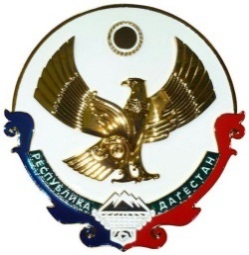 Министерство образования и науки Республики Дагестан Муниципальное образование «Унцукульский район»Муниципальное казенное общеобразовательное учреждение «Ирганайская средняя общеобразовательная школа имени Магомеда Абдулгамидовича Заргалаева»                368942, Унцукульский район, с.Ирганай, ул. Имама Шамиля 82, тел(8988-637-33-37)Данные о повышении квалификации  педагогов МКОУ «Ирганайская СОШ»2018 год 2019 год №ФИО учителяПредмет Где проходил курсы 1.Джаватханова Альбина Ахмедовна Педагог-психологДИРО2.Абдуразакова Эльмира Абдурашидовна Учитель начальных классов ДИРО3.Асадулаева Зарета Магомедовна Учитель начальных классовДИРО4.Кадиева Айшат Магомедовна Учитель начальных классовДИРО5.Ахмедова Саида Запировна Учитель начальных классовДИРО6.Абдулгамидова Патимат Абдулгамидовна Учитель начальных классовДИРО7.Абдулвагабова Раисат Ахмедовна Учитель истории и обществознания Махачкалинский центр повышения квалификации8.Магомедов Магомед Хайбулаевич Учитель физкультуры Махачкалинский центр повышения квалификации№ФИО учителя Предмет Где проходил курсы 1.Султанова Хадижат Магомедовна Учитель математикиВыездные курсы 2.Султанова Алжанат Магомедовна Учитель математики Махачкалинский центр повышения квалификации3.Магомедова Маймунат Магомедовна Учитель математики Махачкалинский центр повышения квалификации4.Джамалова Заира Магомедовна Учитель математики Махачкалинский центр повышения квалификации. Выездные курсы 5.Магомедова Раисат Гусейновна Учитель географии ДГУ6.Алимусаева Айшат Магомедовна Учитель русского языка и литературы Махачкалинский центр повышения квалификации7.Камилова Айшат Магомедалиевна Учитель родного языка и литературы Махачкалинский центр повышения квалификации8.Паридалаев Бадай Магомедалиевич Социальный педагогМахачкалинский центр повышения квалификации9.Лабазанова Патимат Абдулгамидовна Учитель истории и общества Выездные курсы 10.Абдулвагабова Раисат Ахмедовна Учитель истории и обществознания Выездные курсы 11.Тажудинова Насиба Магомедовна Учитель физики Махачкалинский центр повышения квалификации.Выездные курсы 12. Хожолаева Заира МагомедовнаУчитель химии Махачкалинский центр повышения квалификации13.Абдулгамидова Айшат Абдурахмановна Учитель химии Выездные курсы14.Паридалаева Патимат Бадаевна Учитель информатики Выездные курсы 15.Дибирмагомедова Азима Гаджимурадовна Учитель англ. ЯзыкаМахачкалинский центр повышения квалификации16.Тажудинова Айшат Тажудиновна Учитель англ. языка Махачкалинский центр повышения квалификации.Выездные  курсы 17.Асадулаева Патимат Джамаловна Учитель КТНДДГУ18.Алиев Мурад Мурадбегович Учитель физич. культуры ДГУ 19.Хайбулаева Асия Мухтаровна Учитель биологии Выездные курсы 20.Заргалаева Мадина Гитинавасовна Учитель русского языка и литературы Махачкалинский центр повышения квалификации21.Асадулаева Зарета Магомедовна Учитель начальных классов Махачкалинский центр повышения квалификации22.Наждмудинова Рукият Магомедовна Учитель начальных классов ДИРО23.Магомедова Патимат Магомедовна Учитель начальных классов Махачкалинский центр повышения квалификации24.Абдуразакова Эльмира Абдурашидовна Учитель начальных классов Махачкалинский центр повышения квалификации